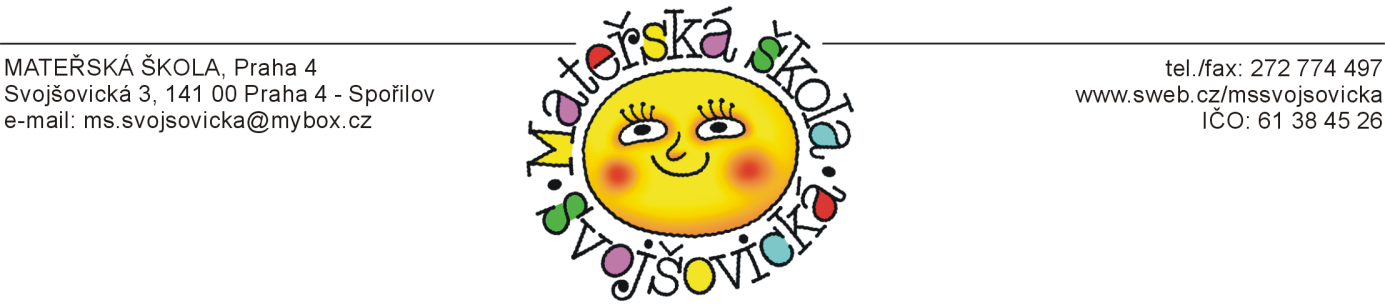                                        IZO školy: 60036766Zobrazen pouze obsah ŠVP a mottoŠKOLNÍ   VZDĚLÁVACÍ   PROGRAMpro předškolní  vzděláváníMateřské školy   Praha 4. Svojšovická 3„HRAJEME   SI   CELÝ   ROK “Zpracován ve školním roce 2002/2003ředitelkou MŠ Mgr.Janou Merhautovoua kolektivem pracovnic MŠPlatnost aktualizace od I I/2010, č.j.: 6/2010 ze 5.2.2010Prováděné aktualizace: srpen 2007,2010,2012,2013,2014,2016,2018Poslední aktualizace: srpen 2021Obsah ŠVP:Charakteristika školy, její filozofie pojetí výchovy a vzdělávání  Vzdělávací obsah a jeho časový plán2.1.Průběžné vzdělávací cíleSpecifické vzdělávací cíleČinnosti a příležitosti vedoucí k průběžným vzdělávacím cílůmZásady k naplňování průběžných vzdělávacích cílůOčekávané kompetence v oblasti průběžných vzdělávacích cílů  3.   Obsah vzdělávání3.1. Konkrétní vzdělávací cíle, zpracované do témat. celků   3.2. Konkretizovaný přehled cílových kompetencí vzdělávaní dětíPopis podmínek školy      4.1.Podmínky pro zajištění bezpečnosti a ochrany zdraví dětí      4.2.Organizace dne v mateřské škole      4.3.Materiální a hygienické podmínky školy      4.4.Psychohygiena, životospráva a psychosociální podmínky      4.5.Řízení školy a personální podmínky      4.6.Spoluúčast rodičů   a spolupráce s partnery školyVzdělávání dětí se specifickými potřebami, distanční forma vzdělávání5.1.Podmínky pro vzdělávání dětí se podpůrnými opatřeními       5.2.Podmínky pro vzdělávání dětí nadaných a talentovaných       5.3.Podmínky pro vzdělávání dětí mladších tří let       5.4.Podmínky vzdělávání předškoláků distanční formou       5.5. Podmínky vzdělávání cizinců- jazyková příprava předškolákůPravidla vnitřní evaluace a hodnocení mateřské školy6.1.Hodnocení a evaluace prováděná pedagogem       6.2.Hodnocení a evaluace prováděná ředitelkou             6.2.1.Prostředky evaluacePovinnosti učitele MŠ a ostatních zaměstnanců školyPovinnosti učitele MŠPřímá vyučovací povinnost učitelek MŠ  - přílohaVých.vzděl.činnosti při souběžném působení dvou učitelekPovinnosti ostatních zaměstnanců školy     Přílohy  ŠVP     Rozvrh přímé vyučovací povinnosti učitelek pro aktuální škol.rok      Koncepce řízení MŠ SvojšovickáTřídní výchovně-vzdělávací měsíční  plány práceŠkolní řád Motto  nejen pro pedagogy:◦ Chvalte, chvalte, chvalte! Říkejte svým žákům, jak jsou      skvělí, slušní….   A oni budou.◦ Važte si svých žáků, respektujte je. Berte je jako partnery   a  přátele, se kterými se navzájem obohacujete.◦ Každý má právo dělat chyby. Chyba je příležitost naučit se     dělat věci dobře.◦Dopřejte každému  svému žákovi radost z úspěchu.   Každému a alespoň jedenkrát za den.